Attachment III: PDF Component Page Numbers Entry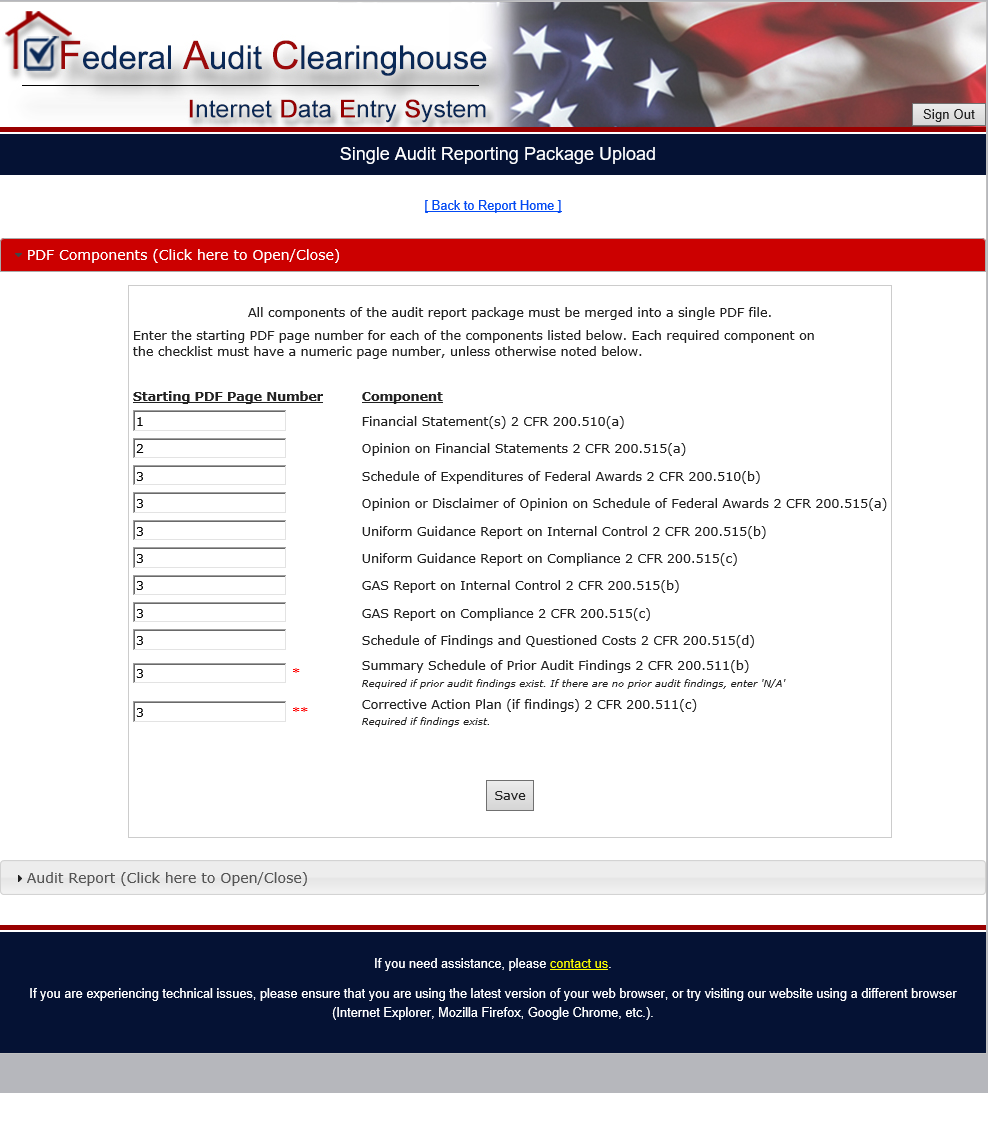 